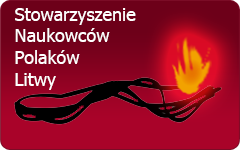 VI Międzynarodowa Interdyscyplinarna Konferencja Naukowa pt.
Od Unii Lubelskiej do Unii Europejskiej i ...(aspekty historyczne, społeczno-polityczne, prawne i kulturowe)"A tak, gdzie się obrócisz, z każdej wydasz stopy,Żeś znad Niemna, żeś Polak, mieszkaniec Europy".Adam Mickiewicz "Do Joachima Lelewela"Mamy przyjemność powiadomić oraz zaszczyt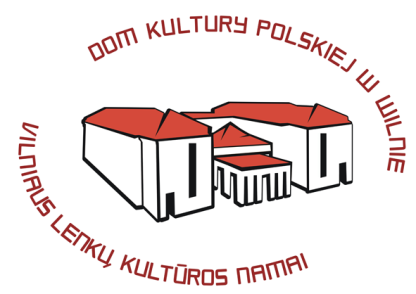 zaprosić Szanownych Państwa do uczestnictwaw konferencji, która odbędzie się 25–27 kwietnia 2019 r.w Domu Kultury Polskiej w Wilnie(ul. Naugarduko 76, Wilno LT-03202, Litwa).Organizatorem konferencji jest
Stowarzyszenie Naukowców Polaków Litwy (SNPL).Partnerami konferencji są: Akademia Humanistyczna im. Aleksandra Gieysztora w Pułtusku, 
Wydział Ekonomiczno-Informatyczny w Wilnie Uniwersytetu w Białymstoku, 
Europejska Federacja Polonijnych Stowarzyszeń Naukowo-Technicznych, 
Dom Kultury Polskiej w Wilnie.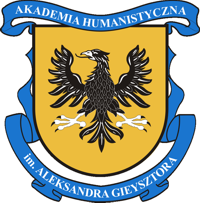 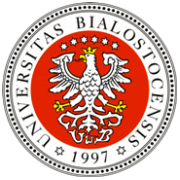 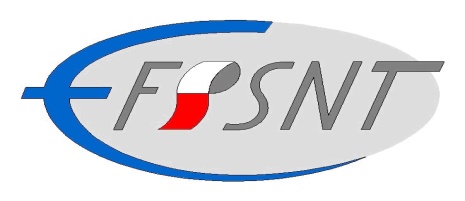 Języki konferencji: polski (językiem sesji doktoranckiej będzie język angielski).W 2019 roku przypada 450. rocznica zawarcia Unii Lubelskiej, zdarzenia, które na przestrzeni kilku stuleci miało ogromny wpływ na dalsze losy nie tylko Polaków i Litwinów, na procesy geopolityczne w naszej części Europy i zostawiło głęboki ślad w naszej świadomości, ale też było i może być nadal przykładem tolerancji i umiejętności współżycia różnych etnicznie, językowo, religijnie i kulturowo etnosów w jednym państwie. Dla Stowarzyszenia Naukowców Polaków Litwy jednym z najważniejszych zadań jest analiza i wspieranie pozytywnych tendencji w dziedzinie współpracy polsko-litewskiej, w tym również kwestie ochrony praw polskiej mniejszości narodowej na Litwie, a litewskiej mniejszości – w Polsce oraz interdyscyplinarna analiza zagadnień związanych z problematyką współistnienia większości tytularnej w państwie ze swoimi mniejszościami narodowymi, a także wpływ związanych z tym procesów na ochronę mniejszości narodowych w Europie.Stowarzyszenie Naukowców Polaków Litwy (SNPL) każdego roku organizuje międzynarodowe interdyscyplinarne konferencje naukowe, poruszana na nich problematyka wykracza poza wąsko rozumiany interes jednej mniejszości narodowej. W 2018 r. została zorganizowana V Międzynarodowa Interdyscyplinarna Konferencja Naukowa pt. Setna rocznica rozpadu imperiów. Państwa narodowe a kwestia mniejszości narodowych w Europie; w 2017 r. - Międzynarodowa Interdyscyplinarna Konferencja Naukowa pt. Nauka a oświata mniejszości narodowych w Europie: wczoraj, dzisiaj, jutro (aspekty edukacyjne, społeczno-polityczne, prawne i historyczne); w 2016 r. odbyła się konferencja pt. Mniejszości narodowe – szansą, wyzwaniem czy zagrożeniem bezpieczeństwa narodowego?; w 2015 r. zorganizowaliśmy konferencję pt. Pomiędzy integracją a wyłączeniem: prawa językowe mniejszości narodowych w Europie; w 2014 r. – konferencję pt. Rodzinna Europa. Europejska myśl polityczna a wyzwania XXI wieku.Konferencja ma na celu analizę przesłanek zawarcia Unii Lubelskiej i jej wpływu nie tylko na rozwój Rzeczypospolitej Obojga Narodów, ale też na współczesne stosunki geopolityczne w Europie oraz próbę odpowiedzi na szereg pytań dotyczących następujących kwestii:Jakie nauki możemy wyciągnąć z doświadczeń Unii Lubelskiej i co z tych pozytywnych doświadczeń możemy wnieść do Unii Europejskiej?Czy obecnie mamy wspólne tradycyjne wartości i przewodnią ideę europejskiej solidarności?Czy dążymy do utworzenia Stanów Zjednoczonych Europy, czy pragniemy zachować związek silnych państw narodowych?Przesłanki zawarcia Unii Lubelskiej: ich ocena z pozycji polskich, litewskich i innych naukowców oraz polityków na początku wieku XX i XXI, a prawda historyczna;Procesy integracyjne i dezintegracyjne w Rzeczypospolitej Obojga Narodów po zawarciu Unii Lubelskiej;Gry sił i interesów we współczesnej polityce europejskiej – „jądro“ i peryferie?Projekt „Unia Europejska“ – współczesne wyzwania i zagrożenia;Miejsce tradycyjnych mniejszości narodowych i etnicznych oraz nowych wspólnot narodowych i religijnych we współczesnej rzeczywistości społeczno-politycznej i prawnej krajów UE.Analiza i ocena tych zjawisk pozwoli na przedstawienie osiągnięć, problemów i zagrożeń, z którymi na przestrzeni wieków zetknęła się nie tylko mniejszość polska na Litwie, lecz także inne mniejszości narodowe w krajach europejskich. Retrospektywna ocena tych zagadnień ma być platformą do zrozumienia współczesnych problemów współistnienia różnych narodów, mniejszości narodowych i etnicznych, a także nowych wspólnot etnicznych i religijnych w jednym oddzielnie wziętym państwie i w Unii Europejskiej oraz bazą do analizy dobrych praktyk europejskich, a także wypracowania propozycji, usprawniających współżycie różnych grup narodowych i etnicznych. Uczestnicy konferencji zaprezentują analizę omawianych zagadnień zarówno z punktu widzenia historii, jak i socjologii, politologii, prawa oraz szeroko rozumianych nauk o kulturze.Osoby zainteresowane udziałem w konferencji prosimy o wypełnienie i nadesłanie na adres Stowarzyszenia Naukowców Polaków Litwy do 20 stycznia 2019 r. ankiety zgłoszeniowej oraz streszczenia referatu w języku polskim lub litewskim.Obrady będą przebiegać w formie wygłaszanych referatów połączonych z dyskusją na sesjach plenarnych oraz sesjach tematycznych, a także jest planowana sesja plakatowa.Do 10 lutego 2019 r. organizatorzy dokonają weryfikacji zgłoszeń i podejmą decyzję o zakwalifikowaniu zgłoszonych referatów do odpowiednich sekcji konferencji.W marcu 2019 r. organizatorzy na podstawie przesłanych zgłoszeń opracują wstępny merytoryczny program konferencji. Opłaty konferencyjne:Za dodatkową opłatą (15 euro) 27 kwietnia2019 r. (sobota) od godz. 14.00 do 19.00 przewidziana jest wycieczka pt. „Stolice Litwy: Kiernów – Troki – Wilno“.Opłata konferencyjna nie pokrywa kosztów podróży i pobytu uczestników. Udział osób towarzyszących w kolacjach konferencyjnych za dodatkową opłatą 50 euro. Opłatę konferencyjną należy przekazać skarbnikowi SNPL lub przelać na konto podane poniżej, z dopiskiem ,,Konferencja SNPL 2018” do 20 lutego 2019 r. ze wskazaniem imienia i nazwiska.Lietuvos lenkų mokslininkų draugija
Įmonės kodas: 191424611
Adresas: Naugarduko g. 76, LT-03202 Vilnius, Lietuva
Banko sąskaita: Swedbank,
atsiskaitomoji sąskaita: LT687300010002449828Aktualne informacje o konferencji będą zamieszczane na stronie internetowej SNPL – www.snpl.lt w dziale „Aktualności“ w rubryce „Konferencja SNPL – 2019“.            W imieniu organizatorów:	Prezes SNPL prof. dr Henryk MalewskiRada Naukowa Konferencji:- prof. dr hab. Andrzej Baranow (Uniwersytet im. Witolda Wielkiego w Kownie, Litwa, Uniwersytet w Białymstoku, Polska)- dr hab. Adam Bobryk, prof. UPH (Uniwersytet Przyrodniczo-Humanistyczny w Siedlcach, Polska)- prof. dr hab. Romuald Brazis ( Universitas Studiorum Polona Vilnensis, Litwa)- prof. dr Karin Friedrich (Uniwersytet Aberdeen, Szkocja, Niemcy)- prof. dr Bogusław Grużewski (Instytut Pracy i Badań Społecznych, Wilno, Litwa)- dr hab. Henryka Ilgiewicz (Instytut Badań Kultury Litwy, Wilno, Litwa)- prof. dr inż. Tomasz J. Kaźmierski (Polski Uniwersytet Na Obczyźnie, Londyn, Wielka Brytania)- dr hab. Joanna Januszewska-Jurkiewicz (Uniwersytet Śląski w Katowicach, Polska) - prof. dr hab. Marceli Kosman (Uniwersytet im. Adama Mickiewicza w Poznaniu, Polska)- prof. dr hab. Zbigniew Kurcz (Uniwersytet Wrocławski, Polska)- prof. dr Šarūnas Liekis (Uniwersytet im. Witolda Wielkiego, Kowno, Litwa)- dr hab. Wojciech Lis, prof. KUL (Katolicki Uniwersytet Lubelski im. Jana Pawła II, Polska)- prof. dr Henryk Malewski (SNPL, Uniwersytet im. Michała Romera w Wilnie, Litwa) - prof. dr hab. Maciej Marszał (Uniwersytet Wrocławski, Polska)- prof. dr hab. Michał Masłowski (Université Paris Sorbonne, Francja)- dr Rimantas Miknys (Instytut Historii Litwy, Wilno, Litwa)- prof. dr Michael J. Mikoś (University of Wisconsin-Milwaukee, USA)- prof. dr hab. Alvydas Nikžentaitis (Instytut Historii Litwy, Wilno, Litwa)- prof. dr hab. Waldemar Paruch (Uniwersytet Marii Curie-Skłodowskiej w Lublinie, Polska)- dr Mariusz Róg, prof. AHP (Akademia Humanistyczna im. Aleksandra Gieysztora w Pułtusku, Polska)- doc. dr Oleksandr Kuczyk (Uniwersytet Lwowski im. I. Franki, Ukraina)- dr hab. Jolanta Sikorska-Kulesza, prof. UW (Uniwersytet Warszawski, Polska)- prof. dr hab. Uładzimir Snapkouski (Białoruski Uniwersytet Państwowy w Mińsku, Białoruś)- prof. dr Wojciech Stankiewicz (Wileński Uniwersytet Techniczny im. Giedymina, Litwa)- doc. dr Józef Szymeczek (Uniwersytet Ostrawski, Czechy)- prof. dr hab. Halina Taborska (Polski Uniwersytet Na Obczyźnie, Londyn, Wielka Brytania)- prof. dr hab. Marek Tomaszewski (Francuskie Towarzystwo Polskich Badań Naukowych (SFEP), Francja)- prof. nadzw. dr hab. Marek Walancik (Akademia WSB w Dąbrowie Górniczej, Polska)- prof. dr Aleksander Waszkiewicz (Europejski Uniwersytet Humanistyczny, Wilno, Litwa, Białoruś)- prof. dr hab. Zdzisław Julian Winnicki (Uniwersytet Wrocławski, Polska)- dr hab. Jarosław Wołkonowski, prof. UwB (Filia UwB w Wilnie, Litwa, Polska)Komitet Organizacyjny konferencji: Przewodniczący: prof. dr Henryk Malewski (SNPL) Członkowie Komitetu Organizacyjnego:dr Barbara Borowskadoc. dr Irena Fedorowicz dr Jan Kolendo dr Elżbieta Kuzborska doc. dr Katarzyna Miksza doc. dr Krystyna Moroz-Łapin prof. dr Wojciech Stankiewicz Sekretariat konferencji:doc. dr Irena Fedorowicz  (SNPL)
e-mail: snpl.konferencja@gmail.com doc. dr Katarzyna Miksza (skarbnik SNPL)
e-mail: snpl.konferencja@gmail.com Ankieta zgłoszeniowana VI Międzynarodową Interdyscyplinarną Konferencję Naukową
pt. Od Unii Lubelskiej do Unii Europejskiej i ...(aspekty historyczne, społeczno-polityczne, prawne i kulturowe)25–27 kwietnia 2019 r., Dom Kultury Polskiej w Wilnie (ul. Naugarduko 76)Imię i nazwisko: ………………………………………………………………………Stopień/tytuł naukowy: …………………………………………………………………Afiliacja: ………………………………………………………………………………Adres do korespondencji:…………………………………………………………………………………………………………………………………………………………Telefon kontaktowy: …………………………E-mail: ……………………………….Tytuł referatu (plakatu):…………………………………………………………………………………………………………………………………………………………..Dane do faktury:nazwa instytucji: ……………………………………………………………………..adres: ………………………………………………………………………………….NIP: ……………………………………………………………………………………Wypełnioną ankietę zgłoszeniową prosimy przesłać e-mailem na adres:  doc. dr Irena Fedorowicz (SNPL) e-mail: snpl.konferencja@gmail.com Informacja o hotelach: http://www.polskidom.lt/index.php/pl/hotel.html (ilość miejsc ograniczona)https://www.google.com/search?q=hotele+w+wilnie&ie=utf-8&oe=utf-8Pragnę uczestniczyć w wycieczce „Stolice Litwy: Kiernów – Troki – Wilno“  TAK   NIE   								            (niepotrzebne skreślić) Ramowy program konferencji25 kwietnia2019 r. (czwartek)14.00 – 15.30 Rejestracja uczestników konferencji (hol Domu Kultury Polskiej w Wilnie)15.30 – 16.00 Otwarcie konferencji i wystąpienia gości honorowych (Aula DKP)16.00 – 19.00 Pierwsza sesja plenarna (Aula DKP)19.30 – 22.00 Kolacja integracyjna w restauracji DKP „Pan Tadeusz“26 kwietnia 2019 r. (piątek)8.00 – 9.00 - Rejestracja uczestników konferencji (hol Domu Kultury Polskiej w Wilnie)                                                                                                                    9.00 – 13.00 Obrady13.00 – 14.00 Obiad14.00 – 18.00 Obrady19.00 – 22.00 Uroczysta kolacja w restauracji DKP „Pan Tadeusz“27 kwietnia 2019 r. (sobota)  9.00 – 12.00 Sesja plenarna.              Podsumowanie obrad i zakończenie konferencji12.30 – 13.30 ObiadWycieczka – 14.00 – 19.00Podstawowa – 100 euroPełna – 120 euro140 eurow przypadku dokonania rejestracji i wpłaty w terminiedo 20 lutego 2019 r.w przypadku dokonania rejestracji i wpłaty w terminiedo 20 lutego 2019 r.w przypadku dokonania rejestracji i wpłatypo terminie
20 lutego 2019 r.